宛先　：　沖縄県中部福祉事務所 地域福祉班 （与儀）行FAX　：　098-938-9789※　この用紙で、上記FAX番号に 平成29年11月30日（木） 迄に送信願います。主催 ： 沖縄県中部福祉事務所　　　　　共催 ： 沖縄県発達障害者支援センター中部圏域ペアレントプログラム啓発研修会＊＊＊　参加申込書　＊＊＊◆ 日 時： 平成29年12月8日（金）14 : 00 ～ 16 : 00（ 受付：13 : 30～ ）◆ 会 場： うるま市生涯学習・文化振興センター ゆらてく　1階　多目的ホール【 留意事項 】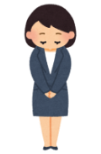 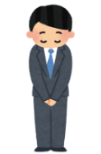 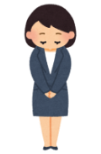 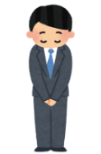 定員の都合上、お申込みいただいても受講いただけない場合がございますので、予めご了承ください。その際には、当センターよりご連絡差し上げます。また、直前でのキャンセルはご遠慮ください。駐車場に限りがあります。乗り合わせまたは公共交通機関利用等のご協力をお願いします。注） 変更等が生じた際、ご連絡差し上げる場合がありますので、下記TEL及びFAX番号は忘れずに記載して下さい。所属機関名or市町村名所属機関名or市町村名所属機関名or市町村名部署名等TELFAX参加者氏名参加者氏名役職・職種等１（ふりがな）２（ふりがな）３（ふりがな）４（ふりがな）５（ふりがな）